Пеньковская Лилия Николаевна , учитель ОБЖ , МКОУ «СОШ №24»  г  Удачный Урок-практикум: «Экспресс-диагностические методы оценки здоровья» Цели:- воспитание ответственности за своё здоровье;
- освоение учащимися общедоступных диагностических методов оценки своего здоровья;
- формирование приверженности здоровому образу жизни.Задачи:- ознакомление с основными показателями состояния человеческого организма и общедоступными медицинскими приборами, используемыми для их контроля;
- обучение способам оценки своего физического здоровья.Учебные вопросы:1.Оценка и самооценка здоровья.
2.Экспресс-диагностические методы оценки здоровья.
3.Заключение.Образовательные технологии: мультимедийные, исследования, развития познавательных интересов, коллективного обучения.Методы: индивидуальной работы, объяснительно-иллюстративный, аудиовизуальный, практических действий.Деятельность преподавателя: устное изложение, демонстрация видеоматериала. Комментирование, организация исследований и экспериментов, подведение итогов, проведение рефлексии.Деятельность учащихся: восприятие аудиовизуальной информации, ответы на вопросы, участие в исследованиях и экспериментах, самостоятельная работа по проведению расчётов, функциональных проб и антропометрических показателей, сравнение результатов с критериями, выполнение упражнений физкультминуток.Материально-техническое обеспечение: оборудование для демонстрации мультимедийных материалов, сфигмоманометр, портативный спирометр, гибкая сантиметровая лента, весы напольные, хронометр.Ожидаемые результаты: овладение экспресс-диагностическими методами оценки здоровья; определение уровня функционального состояния сердечно-сосудистой и дыхательной систем, весо-ростовых и росто-весовых показателей, индекса массы тела, показателей гармоничности и пропорциональности тела.I. ВступлениеПреподаватель:Всемирно известный в ХХ веке хирург Николай Амосов в своей книге “Раздумья о здоровье” утверждал, что “Здоровье – это резервные мощности клеток, органов, целого организма”. Я думаю трудно с ним не согласиться. Он ввёл такое понятие как “количество здоровья”, которое можно определить как сумму “резервных мощностей” основных функциональных систем.Возьмём к примеру сердце (при PS в 75 уд. в мин. производит 100 000 сокращений в сутки и перекачивает до 175 млн. литров крови в течении жизни). Это мышечный орган, выполняющий механическую работу, и его мощность можно подсчитать в мсек, ваттах, л.с., в любых единицах, приведённых в учебнике физики. Мы поступим проще. Возьмём такую характеристику сердца как МОК – минутный обьём крови. Это обьём крови, которое сердце перекачивает за одну минуту. Предположим, что в состоянии покоя оно перекачивает 4 литра крови в минуту. При энергичной физической работе – до 20 литров. Значит “коэффициент резерва” равен 20 : 4 = 5. Сердце даёт 4 литра в минуту и этого вполне достаточно, чтобы обеспечить кислородом организм в покое, т.е. создать нормальное насыщение кислородом крови. Но более того: оно может дать 20 литров в минуту и способно обеспечить доставку кислорода мышцам, выполняющим тяжёлую физическую работу, следовательно, и в этих условиях сохранится качественное условие здоровья – нормальные показатели насыщения крови кислородом.“Суммарные резервные мощности” являются не только важнейшей характеристикой состояния здоровья как такового, они не менее важны для определения отношения организма к болезни. Представим себе первого человека с МОК в 20 литров максимальной мощности сердца. Случилось так, что человек заболел простудным заболеванием. Температура тела – 39 – 40 градусов. В такой ситуации потребление кислорода тканями возрастает вдвое. Но организму это нипочём, сердце может выдержать и трёхкратную нагрузку. А что будет с детренированным сердцем у которого МОК при мах работе 6 литров? Его ткани начнут задыхаться: сердце не в состоянии доставить удвоенный обьём крови. Что произойдёт? Болезнь будет протекать гораздо тяжелее, появятся осложнения со стороны других органов и т.д. Или пример со старостью. С возрастом все функции слабеют. Резервные мощности уменьшаются. Хорошо, когда эти резервы есть, а если их нет?Молодое поколение считает, что им ещё рано морочить голову мыслями о будущих болезнях. Но … время к сожалению быстротечно. Здоровье приятно, но если оно постоянно, то действует закон адаптации – его перестают замечать.II. Оценка и самооценка здоровьяПреподаватель:В укреплении и сохранении собственного здоровья определяющая роль принадлежит самому человеку. С этим неразрывно связано и его умение оценивать своё здоровье. Эффективность самооценки здоровья прямым образом зависит от знания себя. Оно предусматривает:-Знание самых необходимых сведений об устройстве организма и особенностях его функционирования;-Знание самых необходимых сведений, в том числе и о его наиболее слабых местах, в первую очередь подверженных заболеванию;-Знание о том, какие лекарства вам противопоказаны, какие инфекционные заболевания были перенесены, какие прививки были сделаны, каковы верхнее (систолическое) и нижнее (диастолическое) кровяное давление, группа крови, норма веса;-Знание индивидуальных, наиболее опасных факторов риска;-Знание своей наследственности и тех болезней, развитие которых наиболее вероятно по этой линии;-Знание о своём телосложении, поскольку некоторые заболевания присущи именно определённым типам телосложения.В современных системах воспитания и обучения к сожалению не отводится подобающего места тому, чтобы с детства последовательно учить человека умению оценивать состояние своего здоровья. Говоря современным языком, мы пока ещё очень плохо осуществляем мониторинг за состоянием своего здоровья. Мы же сегодня на уроке в какой-то степени постараемся восполнить этот пробел.III. Экспресс-диагностические методы оценки здоровьяПреподаватель:Все системы организма человека взаимосвязаны. Некоторые из них играют самую важную, ключевую роль. Какие это системы? Сердечно-сосудистая и дыхательная. Попробуем с помощью практических методов научиться оценивать их состояние и резервные возможности. Сначала рассмотрим функциональные пробы для определения состояния сердечно-сосудистой системы.Функциональные пробы для определения состояния сердечно-сосудистой системы.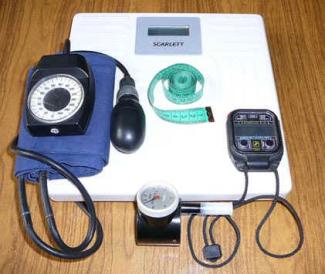 Экспресс-метод определения ЧСС:Пульс прощупывается на лучевой артерии, чуть выше запястья на внутренней стороне руки (после нагрузки – на сонных артериях). Пульс подсчитывается за 10 секунд, с последующим умножением фиксированных значений на 6, что позволяет уменьшить ошибки в течении одной минуты.Критерии ЧСС в состоянии покоя:-Для мужчин:Реже 55 – отлично;Реже 65 – хорошо;65 – 75 – посредственно;Выше 75 – плохо.-Для женщин и юношей: примерно на 5 ударов чаще.Измерение АД:Уровень АД обычно измеряют в области локтевой артерии на правой руке в положении “сидя” после пятиминутного пребывания в состоянии покоя. Для определения АД используется сфигноманометр или тонометр. Для взрослых используется манжета шириной не менее 12-14 см. Ширина манжеты должна закрывать 2/3 длины плеча и минимум его объёма. Манжету накладывают на плечо, при этом её нижний край находится на 2 см выше локтевого сгиба. Воздух в манжету следует нагнетать достаточно быстро до уровня, превышающего исчезновение тонов Короткова. Приблизительно на 20 мм. рт. ст. Скорость понижения ртути в последующем должна составлять около 2 мм. рт. ст. за 1 секунду. Появление первого регулярного тона Короткова принимается за уровень систолического АД, полное исчезновение тонов Короткова – за уровень диастолического артериального давления.Критерии: оптимальное АД – 120/80 мм рт.ст., нормальное – 130/85 мм рт.ст, повышенное нормальное – 130-139/85-90 мм рт.ст.
Стойкое повышение АД выше 140/90 мм рт. ст. может быть признаком различных заболеваний. Однако при заболеваниях наблюдается и снижение АД – гипотония. У взрослых нижней границей нормы считается 105/65 мм рт. ст., у детей – 85/60 мм рт. ст.Проба Мартинэ:Фиксируется ЧСС и АД до и после нагрузки, а также время возврата изменившихся показателей к исходным. По команде испытуемый делает 20 приседаний за 30 секунд. Исходное положение: ноги вместе, руки вдоль туловища: присесть, не отрывая пятки от пола, вытянув руки вперёд, вернуться в исходное положение.Критерии:-учащение пульса на 50-70%;-увеличение систолического АД на 15-20%;-снижение диастолического АД на 20-30%.У здоровых людей восстановление показателей до исходного уровня происходит менее чем за 3 минуты.Функциональные пробы для определения состояния системы дыхания.Проба Штанге:Испытуемый делает полный вдох и задерживает дыхание на сколько это возможно.Критерии:Норма – задержка дыхания не менее чем на 40 секунд;Отличный показатель – 1 минута и более.Измерение ЖЕЛ (жизненной ёмкости лёгких):Испытуемый делает полный вдох и затем полный выдох в портативный спирометр. Данный тест определяет резервные возможности дыхательной системы человека.Критерии:-для мужчин – от 3000 куб.см до 4500;-для женщин – от 2500 куб.см до 3500.Жизненный показатель:Представляет собой отношение ЖЕЛ (жизненной ёмкости к весу человека (в кг). Прогнозирует продолжительность жизни человека.ЖЕЛВес (кг)Критерии: для детей в переходном возрасте (с 10 лет): мальчики – 65-70 мл, девочки – 55-60 мл; для взрослых его средняя величина – около 60 мл у мужчин и около 52 мл у жежнщин на каждый килограмм веса.Формулы оценки веса.Формула Поля Брока (росто-весовой показатель):
Является наиболее простым методом определения веса.-при росте 155-165 см минус 100;-при росте 165-175 см минус 105;-при росте свыше 175 см минус 110.Индекс массы тела (показатель Кетле):Принят в международной практике. Представляет собой отношение веса человека в килограммах к росту в метрах в квадрате.Вес (кг)_____Рост (м) х Рост (м)Критерии:20-25 – норма;25-30 – ожирение 1 степени;30-40 – ожирение 2 степени;Более 40 – ожирение 3 степени.Идеальный показатель – 22.Весо-ростовой показатель:Представляет собой отношение веса человека в граммах к росту в сантиметрах.Вес (г)_Рост (см)Показатель менее 300 г для взрослых или менее 200 г для детей возраста 12 – 15 лет указывает на недостаточный вес. А показатель более 400 г на избыточный вес.Антропометрические пробы.1. Показатели осанки:Грудо-плечевой тест:Испытуемый стоит в привычной позе. Измерение проводится спереди (передний размер – грудь) и сзади (задний размер – спина). Каждое измерение проводится между большими бугорками плечевых костей.Представляет собой отношение переднего размера (см) к заднему (см).Критерии:-Норма – 1 и более;- 0,9 – пограничное состояние между нормой и нарушением осанки;- 0,8 и менее – указывает на наличие признаков явного нарушения осанки.2. Показатели пропорциональности (гармоничности) конституции тела:Индекс Эрисмана:Сущность его заключается в том, что в спокойном состоянии окружность грудной клетки должна быть на 4-5 см меньше половины роста.Индекс пропорциональности между длиной тела (ростом) и массой тела:Рассчитывается следующим образом:К = масса тела (кг) : длина тела (см) х 100.Оценка индекса К:- 35 — 24 – истощение;- менее 37 – достаточная упитанность;- более 40 – повышенная упитанность;- 45 – 54 – ожирение.Индекс пропорциональности между длиной тела и обхватом грудной клетки:Рассчитывается по следующей формуле:К = обхват грудной клетки (см) : длина тела (см) х 100.Критерии индекса К:- 50 – 55 – пропорциональная грудная клетка (нормостеническая);- менее 50 – узкогрудость (астеническая);- более 55 – широкогрудость (гиперстеническая).Показатель Пинье: Формула для определения показателя: Рост (см) – (вес в кг + окружность грудной клетки в см).Критерии:- 10 и менее – крепкое телосложение;- 20 – хорошее;- 20-25 – среднее;- 25-35 – слабое;35 и более – очень слабое.Измерение окружности плеча:Позволяет определить степень развития мускулатуры. Для расчётов производится два измерения:1 – измерение в см окружности плеча в спокойном состоянии (рука опущена и расслаблена);2 – измерение в см окружности плеча (бицепса) в состоянии напряжения (рука согнута в плечевом суставе).Формула для определения степени развития мускулатуры:(2 измерение – 1 измерение) х 100 : 1 измерение.Критерии:- 5 – ожирение;- 5-12 – норма;- 12 и более – атлетическая мускулатура.Соотношение между обхватом живота и грудной клетки:Увеличение объёма живота крайне негативно отражается на развитии различных системорганизма: горизонтальное положение сердца, опущение желудка и кишечника, нарушение функции пищеварительного тракта, дряблость передней брюшной стенки и т.д. Такие люди нарушают гармонию своего тела, искажают свою телесную и физиологическую организацию. Сущность данного теста заключается в том, что обхват живота на высоте пупка не должен быть больше обхвата грудной клетки.IV. ЗаключениеИзученные сегодня методы самооценки физического здоровья позволят вам в дальнейшем выявлять меру благополучия в функционировании организма. Гармония, функциональное равновесие в его жизнедеятельности отражаются в переживании нами хорошего самочувствия, а это как известно является залогом счастливой и продолжительной жизни.Демонстрация видеофильма “Бизнес и здоровье”.